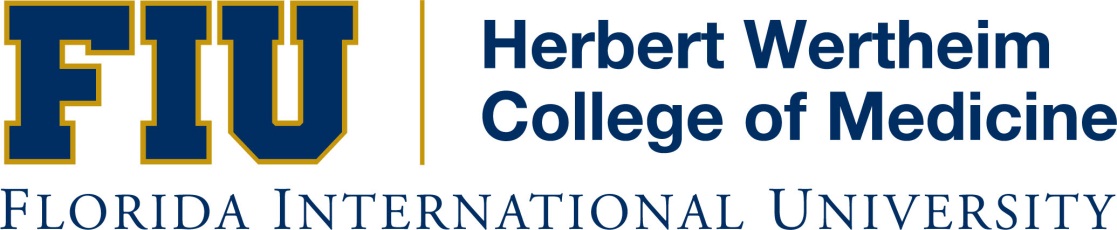 Annual Faculty Evaluation Agreement FormName of faculty:	Was evaluated on:	For the academic/calendar year:	Chair’s name:	Title:	Department:	We have discussed the Faculty Member’s self-assessment.  _____________________________	______________________________	____________CHAIR SIGNATURE	FACULTY SIGNATURE	DATE